Инвестиционная площадка № 67-04-17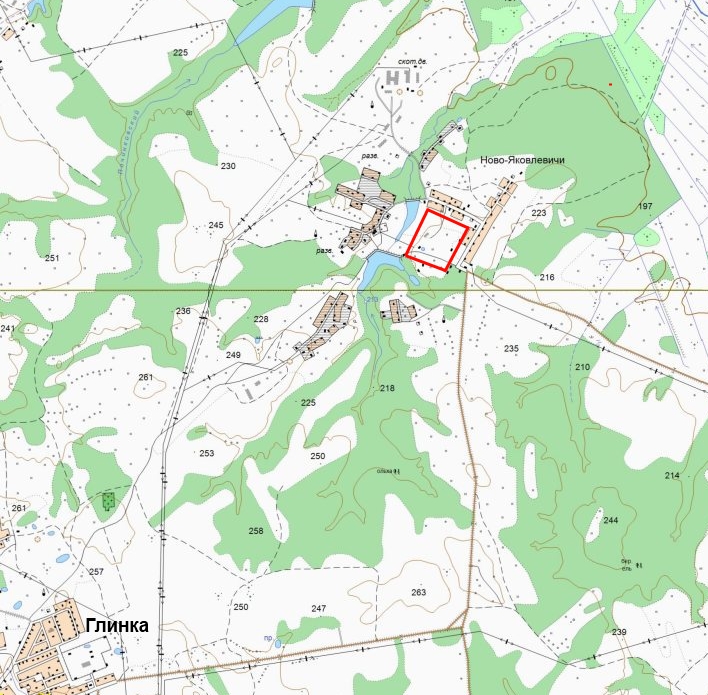 1. Месторасположение:- Смоленская область, Глинковский район, Глинковское сельское поселение, деревня Ново-Яковлевичи;- расстояние до г. Москва: 550 км;- расстояние до г. Смоленск: 100 км;- расстояние до с. Глинка: 7 км.2. Характеристика участка:- площадь: 5 га;- категория земель: земли населенных пунктов;- приоритетное направление использования: для производственных целей;- форма собственности: собственность не разграничена.3.Подъездные пути:- автодорога с асфальтным покрытием;- железная дорога на расстоянии 7 км.4. Инженерные коммуникации:- газоснабжение: ГРС в 2000 метрах, давление 3 кг/кв.см, возможное потребление 420 куб. м/час, стоимость технологического присоединения к газовым сетям – 3 млн. руб. (за 1 км.), сроки технологического присоединения – 2 мес.;- электроснабжение: в 4,2 км расположен ПС Глинка 110/35/10, резерв мощности для технологического присоединения -3,7 МВА, сроки осуществления тех. присоединения 6 месяцев, ориентировочная  стоимость тех. присоединения-  44 тыс. руб.;- водоснабжение: в 600 м от площадки до водопроводной башни, давление 2 атм., возможное потребление 20 куб.м/час, сроки технологического присоединения 1 месяц, стоимость согласно смете;5.Условия предоставления:- долгосрочная аренда: ориентировочно 500,00 руб./год;- выкуп: в пределах 76200,00 руб.